IntroductionL'Europe a examiné la Résolution 61 (Rév.Dubaï, 2012).Si l'action menée a permis de réduire certains types préexistants de détournement et d'utilisation abusive des ressources internationales de numérotage des télécommunications, l'Europe considère que les Etats Membres peuvent définir de nouvelles mesures, d'autant que de nouvelles formes de détournement et d'utilisation abusive ont fait leur apparition entre temps. Pour ce faire, il est nécessaire de cibler les mesures qui peuvent être prises et, conformément au rôle des commissions d'études directrice, de préciser le type de mesures qui pourraient être prises dans le cadre de la modification des Recommandations UIT-T existantes.PropositionPréciser les nouvelles mesures que la commission d'études directrice de l'UIT-T pour le numérotage, le nommage, l'adressage et l'identification des ressources pourrait définir dans le cadre de son examen permanent des Recommandations UIT-T pertinentes.MOD	EUR/45A10/1RÉSOLUTION 61 (Rév. )Lutter contre le détournement et l'utilisation abusive des ressources internationales de numérotage des télécommunications(Johannesburg, 2008; Dubaï, 2012)L'Assemblée mondiale de normalisation des télécommunications (),rappelanta)	la Résolution 29 (Rév. Dubaï, 2012) de la présente Assemblée, relative aux procédures d'appel alternatives utilisées sur les réseaux de télécommunication internationaux, par laquelle (selon la Résolution 1099 du Conseil de l'UIT) le Secteur de la normalisation des télécommunications de l'UIT (UIT-T) a été prié d'élaborer, dès que possible, les Recommandations appropriées relatives aux procédures d'appel alternatives;b)	la Recommandation UIT-T E.156, qui énonce les lignes directrices sur la suite à donner par l'UIT-T lorsqu'une utilisation abusive des ressources de numérotage UIT-T E.164 lui est signalée, ainsi que le Supplément 1 de la Recommandation UIT-T E.156, qui fournit un guide de bonnes pratiques de lutte contre l'utilisation abusive des ressources de numérotage UIT-T E.164;c)	l'objet de l'Union, qui est de favoriser la collaboration entre ses membres en vue d'assurer le développement harmonieux des télécommunications et de permettre la fourniture des services à des prix aussi bas que possible, notantle cas de détournement ou d'utilisation abusive de numéros UIT-T E.164 qui ont été signalés au Directeur du Bureau de la normalisation des télécommunications (TSB),reconnaissanta)	que le détournement frauduleux et l'utilisation abusive de numéros de téléphone nationaux et d'indicatifs de pays est préjudiciable;b)	que le blocage d'appels destinés à un pays du fait du blocage de l'indicatif de ce pays dans le but d'empêcher les fraudes est préjudiciable;c)	que les activités inappropriées qui occasionnent des pertes de recettes ;d)	les dispositions pertinentes de la Constitution et de la Convention de l'UIT,décide d'inviter les Etats Membres1	à veiller à ce que les ressources de numérotage UIT-T E.164 ne soient utilisées que par ceux auxquels elles ont été attribuées et aux seules fins pour lesquelles elles ont été attribuées et à ce que les ressources non attribuées ne soient pas utilisées;2	à s'efforcer de veiller à ce que les exploitations autorisées par les Etats Membres communiquent les informations de routage à des organismes dûment autorisés en cas de fraude, conformément à la législation nationale;3	à encourager les administrations et les régulateurs nationaux à collaborer et à échanger des informations sur les activités frauduleuses liées au détournementet à l'utilisation abusive des ressources internationales de numérotage et à collaborer pour lutter contre ces activités;4	à encourager tous les opérateurs de télécommunication internationaux à renforcer l'efficacité du rôle de l'UIT et à appliquer ses Recommandations, en particulier celles de la Commission d'études 2 de l'UIT-T, en vue de promouvoir une nouvelle base plus efficace pour lutter contre les activités frauduleuses résultant du détournement et de l'utilisation abusive de numéros et, ainsi, de limiter les effets négatifs de ces activités frauduleuses ainsi que le blocage des appels internationaux;5	à encourager les administrations et les opérateurs de télécommunication internationaux à appliquer les Recommandations UIT-T, afin de limiter les conséquences négatives du détournement frauduleux et de l'utilisation abusive de numéros, décide en outre1	que les administrations et les exploitations autorisées par les Etats Membres doivent prendre, autant que faire se peut, toutes les mesures raisonnables afin de fournir les informations nécessaires pour résoudre les problèmes liés au détournement et à l'utilisation abusive de numéros;2	que les administrations et les exploitations autorisées par les Etats Membres devront prendre note et tenir compte, dans toute la mesure possible, des "Lignes directrices proposées aux régulateurs, aux administrations et aux exploitations autorisées par les Etats Membres pour lutter contre le détournement de numéros", conformément à la Pièce jointe à la présente Résolution;3	que les Etats Membres et les régulateurs nationaux devront prendre note des cas d'activités relatives à l'utilisation abusive des ressources internationales de numérotage, conformément à la Recommandation UIT-T E.164, au moyen des ressources pertinentes de l'UIT-T (par exemple le Bulletin d'exploitation de l'UIT-T);4	de demander à la Commission d'études 2 d'étudier tous les types de détournement et d'utilisation abusive des ressources de numérotage, en particulier des indicatifs de pays internationaux, en vue de modifier la Recommandation UIT-T E.156 et ses Suppléments et lignes directrices, afin d'appuyer la lutte contre ces activités,;5	de demander à la Commission d'études 3 de l'UIT-T, en collaboration avec la Commission d'études 2, de définir les activités inappropriées, y compris celles qui occasionnent des pertes de recettes, liées au détournement et à l'utilisation abusive des ressources internationales de numérotage visées dans les Recommandations UIT-T pertinentes et de continuer d'étudier ces questions;6	de demander à la Commission d'études 3 d'étudier les incidences économiques résultant du détournement et de l'utilisation abusive des ressources de numérotage, y compris du blocage d'appels.Pièce jointe
(à la Résolution 61)Lignes directrices proposées aux régulateurs, aux administrations
et aux exploitations autorisées par les Etats Membres pour lutter
contre le détournement de numérosDans l'intérêt du développement mondial des télécommunications internationales, il est souhaitable que les régulateurs, les administrations et les exploitations autorisées par les Etats Membres collaborent et adoptent une approche raisonnable dans un esprit de coopération afin d'éviter le blocage d'indicatifs de pays. Dans les activités de coopération et dans les mesures qui s'ensuivent, il faut tenir compte des contraintes des législations et des cadres réglementaires nationaux. Il est recommandé d'appliquer les lignes directrices suivantes dans un pays X (le pays où se trouve l'appelant), dans un pays Y (le pays par lequel l'appel est acheminé) et dans un pays Z (le pays auquel l'appel était destiné à l'origine) en ce qui concerne le détournement de numéros.______________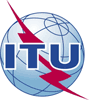 Assemblée mondiale de normalisation 
des télécommunications (AMNT-16)
Hammamet, 25 octobre - 3 novembre 2016Assemblée mondiale de normalisation 
des télécommunications (AMNT-16)
Hammamet, 25 octobre - 3 novembre 2016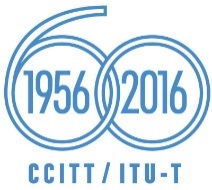 SÉANCE PLÉNIÈRESÉANCE PLÉNIÈREAddendum 10 au
Document 45-FAddendum 10 au
Document 45-F26 septembre 201626 septembre 2016Original: anglaisOriginal: anglaisEtats Membres de la Conférence européenne des administrations des postes 
et télécommunications (CEPT)Etats Membres de la Conférence européenne des administrations des postes 
et télécommunications (CEPT)Etats Membres de la Conférence européenne des administrations des postes 
et télécommunications (CEPT)Etats Membres de la Conférence européenne des administrations des postes 
et télécommunications (CEPT)Proposition de modification DE LA RÉSOLUTION 61 DE L'AMNT-12 – Lutter contre le détournement et l'utilisation abusive des ressources internationales de numérotage des télécommunicationsProposition de modification DE LA RÉSOLUTION 61 DE L'AMNT-12 – Lutter contre le détournement et l'utilisation abusive des ressources internationales de numérotage des télécommunicationsProposition de modification DE LA RÉSOLUTION 61 DE L'AMNT-12 – Lutter contre le détournement et l'utilisation abusive des ressources internationales de numérotage des télécommunicationsProposition de modification DE LA RÉSOLUTION 61 DE L'AMNT-12 – Lutter contre le détournement et l'utilisation abusive des ressources internationales de numérotage des télécommunicationsRésumé:Pays X
(pays d'origine de l'appel)Pays Y
(pays par lequel l'appel
est acheminé)Pays Z
(pays auquel l'appel était
destiné à l'origine)Dès réception d'une plainte, le régulateur national cherche à obtenir les informations suivantes: le nom de l'exploitant depuis lequel l'appel a été émis, l'heure de l'appel et le numéro appelé, et transmet ces informations au régulateur national du pays X.Dès réception d'une plainte, les premières informations requises sont le nom de l'exploitant depuis lequel l'appel a été émis, l'heure de l'appel et le numéro appelé.Une fois que les détails de l'appel sont connus, le régulateur national demande à l'exploitant depuis lequel l'appel a été émis les informations permettant de déterminer l'exploitant suivant par l'intermédiaire duquel l'appel a été routé.Pays X
(pays d'origine de l'appel)Pays Y
(pays par lequel l'appel
est acheminé)Pays Z
(pays auquel l'appel était
destiné à l'origine)Une fois qu'il a obtenu les informations voulues, le régulateur national informe son homologue du pays suivant desdétails de l'appel (y compris le relevé détaillé de l'appel) et lui demande d'obtenir de plus amples informations.Le régulateur national demande les informations voulues aux autres exploitants. Cette procédure se poursuit jusqu'à ce que l'on détermine où l'appel a été détourné. Coopération appropriée des régulateurs nationaux pour régler ces problèmes.Les entités concernées doivent coopérer pour tenter d'engager une procédure pénale contre les fraudeurs.Les régulateurs nationaux concernés sont encouragés à coopérer pour résoudre ces problèmes.